Об утверждении Положения о порядке организации и проведения салютов, фейерверков, а также использования пиротехнических изделий в общественных местах на территории Арсеньевского городского округаВ целях обеспечения общественного порядка, пожарной безопасности, защиты жизни и здоровья граждан, учреждений с массовым пребыванием людей, социальной инфраструктуры и иных объектов при проведении массовых мероприятий с устройством салютов, фейерверков, а также использованием пиротехнических изделий в общественных местах на территории Арсеньевского городского округа, администрация Арсеньевского городского округа в соответствии с Федеральным законом от 06 октября 2003 года № 131-ФЗ «Об общих принципах организации местного самоуправления в Российской Федерации», Федеральным законом от 21 декабря 1994 года № 69-ФЗ «О пожарной безопасности», решением Комиссии Таможенного союза от 16 августа 2011 года № 770 «О принятии технического регламента Таможенного союза «О безопасности пиротехнических изделий», Правилами пожарной безопасности, утвержденными постановлением Правительства РФ от 16 сентября 2020 года № 1479, муниципальным правовым актом Арсеньевского городского округа  от 28 декабря  2018 года № 85-МПА «Правила по благоустройству территории Арсеньевского городского округа»ПОСТАНОВЛЯЕТ:Утвердить прилагаемое Положение о порядке организации и проведения салютов, фейерверков, а также использования пиротехнических изделий в общественных местах на территории Арсеньевского городского округа.     Организационному управлению администрации Арсеньевского городского округа обеспечить официальное опубликование и размещение на официальном сайте администрации Арсеньевского городского округа настоящего постановления. 	Настоящее постановление вступает в силу после его официального опубликования.Контроль исполнения настоящего постановления возложить на первого заместителя главы администрации Арсеньевского городского округа Богомолова Е. В.Глава городского округа                                                                                    В.С. ПивеньУТВЕРЖДЕНОпостановлением   администрацииАрсеньевского городского округаот 12 октября 2023 г.  № 629-паПОЛОЖЕНИЕо порядке организации и проведения салютов, фейерверков, а также использования пиротехнических изделий в общественных местах на территории Арсеньевского городского округаОбщие положенияНастоящее Положение о порядке организации и проведения салютов, фейерверков, а также использования пиротехнических изделий в общественных местах на территории Арсеньевского городского округа (далее – Положение) направлено на обеспечение безопасности при организации и устройстве на территории Арсеньевского городского округа салютов, фейерверков, а также использовании пиротехнических изделий в общественных местах.Положение устанавливает порядок организации и проведения салютов, фейерверков, а также использования пиротехнических изделий в общественных местах на территории Арсеньевского городского округа.Действие Положения распространяется на физических лиц, юридических лиц независимо от их организационно-правовой формы, должностных лиц, осуществляющих организацию и проведение салютов, фейерверков, а также использование пиротехнических изделий в общественных местах на территории Арсеньевского городского округа.Основные определения, используемые в настоящем ПоложенииОпасная зона – территория, на которой нахождение людей запрещено, кроме лиц, проводящих салют, фейерверк, а также использующих пиротехнические изделия. В общественных местах радиус опасной зоны определяется техническими характеристиками пиротехнического изделия с учетом метеорологических условий.Охранная зона – территория, на которой выставляются защитные сооружения, оцепления, преграждающие доступ людей к опасной зоне.Безопасная зона – территория, на которой обеспечивается безопасность зрителей, транспорта, зданий и сооружений.Заказчик салюта, фейерверка, а также использования пиротехнических изделий (далее – Заказчик) – физическое лицо, юридическое лицо независимо от организационно-правовой формы, пожелавшее устроить салют,  фейерверк, а также использовать пиротехнические изделия в общественных местах.Устроитель салюта, фейерверка, а также использования пиротехнических изделий  (далее  – Устроитель) – физическое лицо, юридическое лицо независимо от организационно-правовой формы, должностное лицо, непосредственно их выполняющее. Устроитель салюта, фейерверка, а также использования пиротехнических изделий IV и V классов должен иметь необходимые разрешительные документы (лицензию). Классификация пиротехнических изделий установлена ГОСТ 33732-2016 «Изделия пиротехнические. Общие правила безопасности».  Общественное место – пространство,  территория, выделенная для общественного пользования, любое место, свободное для доступа и обзора неопределенного круга лиц.2.7. Общественное место массового пребывания граждан -  любое общественное место, на котором при определенных условиях может одновременно находиться более пятидесяти человек.Место и время проведения салютов, фейерверков, а также использования пиротехнических изделийУстройство салютов, фейерверков, а также использование пиротехнических изделий I – III классов опасности (далее – фейерверк) может осуществляться в любых пригодных для этих целей общественных местах, обеспечивающих безопасность людей, зданий и сооружений, за исключением общественных мест, использование которых запрещено согласно приложению № 1 к настоящему Положению.При подготовке и проведении фейерверков в местах массового пребывания граждан с использованием пиротехнических изделий I – III классов опасности:а) должны быть реализованы дополнительные инженерно-технические мероприятия, при выполнении которых возможно проведение фейерверка с учетом требований инструкции на применяемые пиротехнические изделия. Они должны включать схему местности с нанесением на ней пунктов размещения фейерверочных изделий, предусматривать безопасные расстояния до зданий, сооружений с указанием границ безопасной зоны, а также места хранения пиротехнической продукции и ее утилизации; б) зрители должны находиться с наветренной стороны. Безопасное расстояние от мест проведения фейерверка до зданий и зрителей определяется с учетом требований инструкции применяемые пиротехнических изделий;в) на площадках, с которых запускаются пиротехнические изделия, запрещается курить и разводить огонь, а также оставлять пиротехнические изделия без присмотра.Применение пиротехнических изделий, за исключением хлопушек и бенгальских свечей, соответствующих I классу опасности по техническому регламенту Таможенного союза «О безопасности пиротехнических изделий», запрещается:а) в помещениях, зданиях и сооружениях любого функционального назначения, за исключением применения специальных сценических эффектов, профессиональных пиротехнических изделий и огневых эффектов, для которых разработан комплекс дополнительных инженерно-технических мероприятий по обеспечению пожарной безопасности;б) на территориях взрывоопасных и пожароопасных объектов, в полосах отчуждения железных дорог, нефтепроводов, газопроводов и линий высоковольтной электропередачи;в) на кровлях, покрытии, балконах, лоджиях и выступающих частях фасадов зданий (сооружений);г) во время проведения митингов, демонстраций, шествий и пикетирования;д) на территориях особо ценных объектов культурного наследия народов Российской Федерации, памятников истории и культуры, кладбищ и культовых сооружений, заповедников, заказников и национальных парков;е) при погодных условиях, не позволяющих обеспечить безопасность при их использовании: скорость ветра превышает 15 м/с, температура воздуха ниже – 50⁰ С или выше + 40⁰ С.ж) лицам, не преодолевшим возрастного ограничения, установленного производителем пиротехнического изделия;з) категорически запрещается устройство фейерверков в микрорайонах домов деревянной застройки МДЗ-1, МДЗ-2.3.3. Проведение фейерверков не допускается:-  с 22.00 до 09.00 часов в будние дни (с понедельника по пятницу включительно);- с 23.00 до 10.00 часов в выходные дни (суббота, воскресенье) и установленные федеральным законодательством нерабочие праздничные дни, за исключением празднования  Нового года в период с 22.00 часов 31 декабря до  06.00 часов 01 января; празднование Дня Победы  в  Великой  Отечественной  войне 1941-1945 годов с 23.00 до 24.00 часов 09 мая.Применение специальных сценических эффектов, пиротехнических изделий и огневых эффектов при проведении мероприятий  с массовым пребываниемлюдей в зданиях и сооружениях4.1. В зданиях и сооружениях допускается применение пиротехнических изделий не  выше  II класса  опасности   по   техническому   регламенту   Таможенного   союза «О безопасности пиротехнических изделий».4.2. Оборудование применяемых сценических эффектов должно иметь возможность экстренного дистанционного отключения.4.3. Радиус опасной зоны применяемых пиротехнических изделий должен составлять не более 5 метров. При этом указанная зона должна выделяться специальными утяжеленными барьерными ограждениями («тяжелый барьер»).Пиротехнические изделия должны устанавливаться с учетом радиуса опасных зон применяемых изделий.Установка специальных сценических эффектов, профессиональных пиротехнических изделий и огневых эффектов должна осуществляться на жестко закрепленных площадках или площадках, устойчивость которых обеспечивается за счет большой площади опоры и (или) веса для предотвращения их падения и (или) опрокидывания. Места установки должны иметь покрытие из негорючих материалов или материалов, обработанных огнезащитными составами, с подтверждением качества такой обработки.4.4. Применяемое оборудование должно эксплуатироваться в строгом соответствии с инструкцией (паспортом на оборудование) предприятия-изготовителя.4.5. При проведении мероприятий, а также в период подготовки и монтажа (демонтажа) оборудования специальных сценических эффектов должно быть организовано не менее 2 пожарных постов для визуального контроля за работой сценических эффектов.Каждый из таких постов обеспечивается 2 огнетушителями с минимальным рангом тушения модельного очага пожара 4А, а также покрывалом для изоляции очага возгорания.На период подготовки и проведения мероприятия с применением специальных сценических эффектов, профессиональных пиротехнических изделий и огневых эффектов приказом руководителя назначается ответственное лицо, контролирующее монтаж, демонтаж и процесс эксплуатации указанного оборудования и изделий.4.6. Запрещается:а) применение специальных сценических эффектов при нахождении в опасном радиусе людей;б) применение специальных сценических эффектов и (или) пиротехнических изделий в зданиях и сооружениях IV, V степени огнестойкости;в) применение неисправного и поврежденного оборудования для создания специальных сценических эффектов;г) складирование и хранение пиротехнических изделий, а также баллонов с горючими газами на объекте и на прилегающей к объекту территории (за исключением процедуры подготовки и применения на мероприятии).4.7. При подготовке и монтаже специальных сценических эффектов с использованием горючих газов, а также не ранее чем за 2 часа до начала их применения осуществляется проверка исправности и герметичности оборудования посредством анализа проб воздушной среды.4.8. Временные сценические конструкции (помосты, подиумы и др.) должны быть изготовлены из негорючих материалов или материалов, обработанных огнезащитными составами, с подтверждением качества такой обработки.Не допускается использование декораций, выполненных из горючих материалов, без огнезащитной обработки.Закрытые пространства под сценическими конструкциями (помосты, подиумы и др.) должны быть защищены автоматической пожарной сигнализацией с обеспечением информационной совместимости с общей системой автоматической противопожарной защиты объекта.4.9. Автоматические системы и установки противопожарной защиты на период проведения мероприятий с применением специальных сценических эффектов, профессиональных пиротехнических изделий и огневых эффектов, а также регламентных работ по монтажу (демонтажу) соответствующего оборудования и изделий могут быть переведены с автоматического пуска на ручной. При этом технический персонал приказом руководителя объекта переводится в усиленный режим работы. Кроме того, должен быть реализован комплекс дополнительных инженерно-технических и организационных мероприятий, направленных на обеспечение безопасности людей.5. Меры безопасности при проведении фейерверков 5.1. Устроители обязаны строго выполнять требования настоящего Положения, Правил пожарной безопасности в Российской Федерации и меры безопасности при обращении с пиротехнической продукцией, иные нормативно-правовые акты, регламентирующие данную деятельность.5.2. Фейерверки, а также использование пиротехнических изделий независимо от класса опасности при проведении мероприятий с массовым участием граждан должны проводиться и использоваться в строгом соответствии с полученным письменным разрешением администрации Арсеньевского городского округа, отдела надзорной деятельности  и профилактической работы города Арсеньева УНД и ПР ГУ МЧС России по Приморскому краю и Межмуниципального отдела МВД России «Арсеньевский».5.3. При проведении фейерверков допускается использование только исправного и аттестованного пускового оборудования и пиротехнических изделий, сертифицированных в соответствии со стандартами.5.4. Устроители обязаны обеспечить сохранность пиротехнических изделий, охрану пусковой площадки, опасной и охранной зоны, защиту от проникновения на их территорию посторонних лиц, безопасность зрителей, транспорта, зданий и сооружений, обеспечение пожарной безопасности, безопасность пиротехнических изделий при проведении фейерверка.5.5. Места проведения фейерверка с использованием пиротехнических изделий IV и V классов должны быть обеспечены первичными средствами пожаротушения и пожарным автомобилем с боевым расчетом.5.6.  На площадках, с которых запускаются пиротехнические изделия, запрещается курить и разводить огонь, оставлять пиротехнические средства без охраны.5.7. После окончания мероприятий с использованием пиротехнических изделий независимо от класса опасности устроитель обязан: - тщательно осмотреть территорию его проведения с целью выявления и сбора неотработанных изделий и элементов пиротехнических зарядов, уничтожение которых производится в установленных для этих целей местах вне границ Арсеньевского городского округа;- убрать с территории отработанные изделия и элементы пиротехнических зарядов, использованное пусковое оборудование, а также прочий мусор.6. Порядок и условия получения разрешения на устройство фейерверков 6.1. Разрешение на устройство фейерверка в общественных местах массового пребывания  граждан на территории Арсеньевского городского округа выдается администрацией Арсеньевского городского округа и согласуется с отделом надзорной деятельности и профилактической работы города Арсеньева УНД и ПР ГУ МЧС России по Приморскому краю и Межмуниципальным  отделом МВД России «Арсеньевский».6.2. Для получения разрешения на устройство фейерверка, в том числе на мероприятиях с применением специальных сценических эффектов его Заказчик обязан подать в администрацию Арсеньевского городского округа письменное обращение (заявление) по форме согласно приложению 2 к настоящему Положению в срок не менее чем за 14 дней до намеченной даты  проведения.6.4. Письменное обращение (заявление) по вопросу условий и порядка проведения фейерверка рассматривается в течение 5 рабочих дней. Решение принимается после изучения предъявленной Заказчиком документации, обследования заявленного места проведения мероприятия на территории Арсеньевского городского округа, условий безопасности представителями администрации Арсеньевского городского округа, отдела надзорной деятельности и профилактической работы города Арсеньева УНД и ПР ГУ МЧС России по Приморскому краю и Межмуниципального  отдела МВД России «Арсеньевский».6.5. Решение об отказе в разрешении на проведение фейерверка может быть принято: в случае нарушения требований действующего законодательства и настоящего Положения; если не представляется возможным обеспечить надлежащую безопасность зрителей, транспорта, зданий и сооружений; организаторы или их уполномоченные уклоняются либо отказываются от согласования условий устройства фейерверка или выполнения требований о мерах, обеспечивающих безопасность устройства фейерверка; имеется решение о запрете публичного мероприятия, принятое в соответствии с действующим законодательством, либо организаторы планируют проведение мероприятия с нарушением установленного порядка его организации и проведения.7. Меры ответственности7.1. Ответственность за безопасность при устройстве фейерверка в общественных местах массового пребывания  граждан на территории Арсеньевского городского округа возлагается на Заказчика и Устроителя.7.2. За нарушение требований настоящего Положения к виновным Заказчикам и/или Устроителям применяются меры административного воздействия в соответствии с действующим законодательством, если эти нарушения не повлекли за собой уголовной ответственности. 7.3. Ответственность за нарушение требований пожарной безопасности при организации и проведения фейерверка  возлагается на Заказчика и/или Устроителя в соответствии с действующим законодательством.7.4. За нарушение Правил по благоустройству территории  Арсеньевского городского округа к виновным Заказчикам и/или Устроителям применяются меры административного воздействия в соответствии с действующим законодательством.Приложение № 1к Положению о порядке организациии проведения салютов, фейерверков, а также использования пиротехнических изделийв общественных местах на территорииАрсеньевского городского округаПеречень общественных мест на территории Арсеньевского городского округа, запрещенных к проведению салютов, фейерверков, а также к использованию пиротехнических изделий1. Парк «Восток».2. Сооружение – парк «Аскольд».3. Сооружение – площадь Славы, кроме фейерверков с использованием пиротехнических изделий IV и V класса опасности во время празднования Дня Победы в Великой Отечественной войне и Дня города.__________________________Приложение № 2к Положению о порядке организациии проведения салютов, фейерверков, а также использования пиротехнических изделийв общественных местах на территории	Форма	Арсеньевского городского округаГлаве Арсеньевского городского округа__________________________________от________________________________(указывается  ФИО физического лица или наименованиеюридического лица с указанием ФИО  руководителя Заказчика,                   юридический и/или почтовый адрес, контактные телефоны)Заявление1. Прошу разрешить провести салют,  фейерверк, использование   пиротехнических изделий (нужное подчеркнуть) в общественном месте на территории Арсеньевского городского округа (указывается название, адрес места) в связи с проведением мероприятия с массовым пребыванием граждан (указывается название и цель мероприятия), для чего указываю и прилагаю следующие сведения:Дата, место, время начала и  окончания салюта, фейерверка, использование пиротехнических изделий (нужное подчеркнуть) _________________________________Предполагаемое число участников (зрителей) _________________________Устроитель фейерверка (указывается ФИО физического лиц или наименование юридического лица с указанием ФИО руководителя, юридического и почтового адреса, контактные телефоны)_________________________________________Копии договора с Устроителем на проведение салюта, фейерверка, использование пиротехнических изделий (нужное подчеркнуть), удостоверения пиротехника, диплома (удостоверения) на право руководства фейерверком, лицензии на право производства работ,  разрешительное письмо владельца (собственника) объекта прилагаются на ___ л. в ___экз.5. Копии сертификатов заявленных пиротехнических изделий прилагаются на ____л.  в __экз. 6. Схема местности в масштабе с нанесением на ней пусковой площадки, границ опасных зон и зон безопасности, расстояний до объекта охраны, мест расположения предупредительных знаков, противопожарных постов оцепления прилагаются на ___ л. в __ экз.7. Перечень первичных средств пожаротушения рядом с пусковой площадкой (указать наименование, модель, марку (при наличии), срок годности).8. Сведения о возможном закрытии транспортного движения на период проведения мероприятия с массовым пребыванием граждан.9. Копии согласованных: - с отделом надзорной деятельности и профилактической работы города Арсеньева УНД и ПР ГУ МЧС России по Приморскому краю  перечня и мест дислокации необходимых сил и средств, привлекаемых для обеспечения пожарной безопасности;- с Межмуниципальным  отделом МВД России «Арсеньевский» места дислокации необходимых сил и средств, привлекаемых к охране общественного порядка прилагаются на ____ л. в ___ экз.С требованиями Положения о порядке организации и проведения фейерверков, а также неиспользования пиратских изделий в общественных местах на территории Арсеньевского городского округа ознакомлен и обязуюсь выполнять.____________     __________________________   ______________       ______________      (дата)                    (должность заявителя)                 (подпись)                  (ФИО)Фамилия исполнителя, телефон ______________________________________________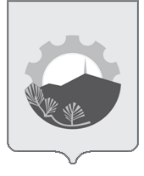 АДМИНИСТРАЦИЯ АРСЕНЬЕВСКОГО ГОРОДСКОГО ОКРУГА П О С Т А Н О В Л Е Н И Е12 октября 2023 г.г.Арсеньев№629-па